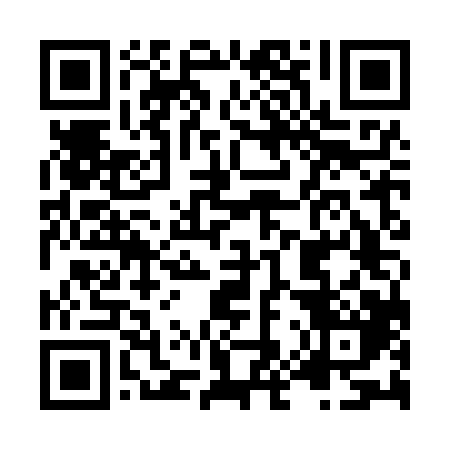 Ramadan times for Glenormiston, AustraliaMon 11 Mar 2024 - Wed 10 Apr 2024High Latitude Method: NonePrayer Calculation Method: Muslim World LeagueAsar Calculation Method: ShafiPrayer times provided by https://www.salahtimes.comDateDayFajrSuhurSunriseDhuhrAsrIftarMaghribIsha11Mon5:305:306:4512:554:217:047:048:1512Tue5:305:306:4512:554:217:037:038:1413Wed5:315:316:4612:544:217:027:028:1314Thu5:315:316:4612:544:207:017:018:1215Fri5:325:326:4712:544:207:007:008:1116Sat5:325:326:4712:534:196:596:598:1017Sun5:325:326:4712:534:196:596:598:0918Mon5:335:336:4812:534:196:586:588:0819Tue5:335:336:4812:534:186:576:578:0720Wed5:345:346:4912:524:186:566:568:0621Thu5:345:346:4912:524:176:556:558:0522Fri5:355:356:4912:524:176:546:548:0423Sat5:355:356:5012:514:166:536:538:0324Sun5:355:356:5012:514:166:526:528:0225Mon5:365:366:5012:514:156:516:518:0126Tue5:365:366:5112:504:156:506:508:0027Wed5:365:366:5112:504:146:496:497:5928Thu5:375:376:5112:504:146:486:487:5829Fri5:375:376:5212:504:136:476:477:5730Sat5:385:386:5212:494:136:466:467:5631Sun5:385:386:5312:494:126:456:457:551Mon5:385:386:5312:494:126:446:447:542Tue5:395:396:5312:484:116:436:437:533Wed5:395:396:5412:484:116:426:427:524Thu5:395:396:5412:484:106:416:417:525Fri5:405:406:5412:474:096:406:407:516Sat5:405:406:5512:474:096:396:397:507Sun5:405:406:5512:474:086:386:387:498Mon5:415:416:5512:474:086:386:387:489Tue5:415:416:5612:464:076:376:377:4710Wed5:415:416:5612:464:076:366:367:46